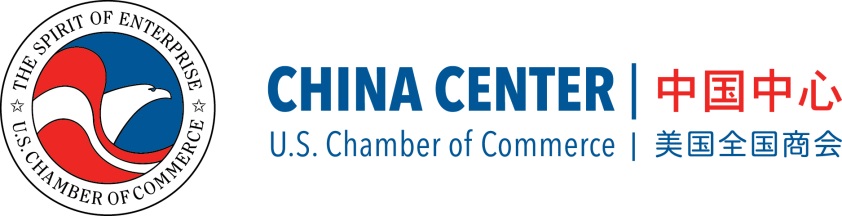 China’s $16 Billion Retaliatory Tariffs List (August 8, 2018)Unofficial TranslationNo.HS CodeProduct (English)Product (Chinese)123012010Feed fishmeal饲料用鱼粉226180010Manganese slag produced by smelting steel冶炼钢铁产生的锰渣326190000Slag, scum, scale and other waste generated from steelmaking冶炼钢铁产生的熔渣、浮渣、氧化皮及其他废料426209990Mineral ash and residue containing other metals and compounds含其他金属及化合物的矿灰及残渣527011100Unformed anthracite, whether or not powdered未制成型的无烟煤,不论是否粉化627011210Unformed coking bituminous coal, whether or not powdered未制成型的炼焦烟煤,不论是否粉化727011290Unformed other bituminous coal, whether or not powdered未制成型的其他烟煤,不论是否粉化827011900Unformed other coal, whether or not powdered未制成型的其他煤,不论是否粉化927012000Coal 4, briquettes and similar coal-based solids煤4、煤球及类似用煤制固体~料1027021000lignite褐煤1127022000Finished lignite制成型的褐煤1227030000Peat (including peat for E material) whether or not it is formed泥煤(包括E料用泥煤) 不论是否成型1327040010Coal coke and semi-coke regardless of molding煤制焦炭及半焦炭不论是否成型1427040090Charcoal甑炭1527050000Gas, water gas, furnace gas and similar gases, except for petroleum gas and other hydrocarbon gases煤气、水煤气、炉煤气及类似气体，石油气及其他烃类气除外1627060000Tar and mineral tar distilled from coal, lignite, or peat, whether dehydrated or partially distilled, including reconstituted tar从煤、褐煤、或泥煤蒸馏所得的焦油及矿物焦油，不论是否脱水或部分蒸馏，包括再造焦油1727071000Crude benzene粗苯1827072000Crude toluene粗甲苯1927073000Crude xylene粗二甲苯2027074000Naphthalene萘2127075000Other aromatic hydrocarbon mixtures, the aromatics content distilled at 250 ° C by volume (including loss) is 65% and above其他芳烃混合物，温度在 250℃时蒸馏出的芳烃含量以体积计（包括损耗）在 65%及以上2227079100Creosote杂酚油2327079910phenol酚2427079990Other products obtained by steaming 'coal tar'; similar products with aromatic components weighing more than non-aromatic components蒸'煤焦油所得的其他产品;芳族成分重l超过非芳族成分的类似产品2527081000G Qing from coal tar or other mineral tar从煤焦油或其他矿物焦油所得的g青2627082000G-coke obtained from coal tar or other mineral tar从煤焦油或其他矿物焦油所得的g青焦2727101210Motor gasoline and aviation gasoline车用汽油及航空汽油2827101220Naphtha石脑油2927101230Rubber solvent oil, paint solvent oil, solvent oil橡胶溶剂油、油漆溶剂油、抽提溶剂油3027101291Terpene壬烯3127101299Other light oil distillate products其他轻油馏分产品3227101911Aviation kerosene航空煤油3327101912Kerosene for lamps灯用煤油3427101919Other kerosene 4 points其他煤油4分产品3527101922No. 5-7 Fuel Oil5-7 号燃料油3627101923Diesel柴油3727101929Other diesel and other fuel oils其他柴油及其他燃料油3827101991lubricating oil润滑油3927101992grease润滑脂4027101993Lubricating base oil润滑油基础油4127101994Liquid paraffin and heavy liquid paraffin液体石蜡和重质液体石蜡4227101999Other heavy oil and heavy oil products其他重油及重油制品4327102000Petroleum and oil extracted from bituminous minerals and other taxable unlisted products based on the above oils (not less than 70% by weight), containing biodiesel, except waste oil石油及从沥青矿物提取的油类以及以上述油为基本成分（按重量计不低于 70％）的其他税目未列名制品，含有生物柴油，但废油除外4427109100Waste oil containing polychlorinated biphenyls (PCBs), polychlorinated terphenyls (PCTs) or polybrominated biphenyls (PBBs)含多氯联苯(PCBs)、多氯三联苯(PCTs)或多溴联苯(PBBs)的废油4527109900Other waste oil其他废油4627111200Liquefied v-alkane液化V烷4727111310Directly i-cigarettes are used for ignition and similar firearms. The 4th product of the package 4 has more than 300 liters of liquefied butane.直接灌i香烟打火~及类似打火器用,其包装4器的4积超过 300 立 ~厘米的液化丁烷4827111390Other liquefied butane其他液化丁烷4927111400Liquefied ethylene, propylene, butene and butadiene液化的乙烯、丙烯、丁烯及丁二烯5027111910Directly infused with cigarette lighters and similar firearms, with other liquefied fuels in a packaging container with a volume of more than 300 cubic centimeters直接灌注香烟打火机及类似打火器用，其包装容器的容积超过 300 立方厘米的其他液化燃料5127111990Other liquefied petroleum and hydrocarbons'其他液化石油.及烃类'5227112100Gaseous natural gas气态天然气5327112900Other L-state oils - and hydrocarbons -其他L态石油-及烃类-5427121000Vaseline凡士林5527122000Paraffin wax, whether or not colored, less than 0.75% by weight of oil石蜡,不论是否着色，按重量计含油小于 0.75%5627129010Microcrystalline paraffin, whether or not colored微晶石蜡,不论是否着色5727129090Other mineral waxes and similar products made by synthetic or other methods, whether or not colored其他矿物蜡及用合成或其他~法制得的类似产品,不论是否着色5827131110Uncalcined petroleum coke with a sulfur I percentage less than 3%硫的重I百分比小于 3%的未煅烧石油焦5927131190Uncalcined petroleum coke未煅烧石油焦6027131210Calcined petroleum coke with a sulfur I percentage less than 0.8%硫的重I百分比小于 0.8%的已煅烧石油焦6127131290Calcined petroleum coke已煅烧石油焦6227132000Oil A Green石油A青6327139000Other petroleum or oil residue from A green minerals其他石油或从A青矿物提取油类的残渣6427141000A blue shale, oil shale and tar sandA青页岩、油页岩及焦油砂6527149010Natural A green (land A green)天然A青(地A青)6627149020Emulsified A blue乳化A青6727149090A QingyanA青岩6827150000A green mixture based on natural A blue (ground A green), petroleum A green, mineral tar or mineral tar A green以天然A青(地A青)、石油A青、矿物焦油或矿物焦油A青为基* 成分的A青混合物69290121001 ene1烯7029012200M eneM烯71290124101,3-butadiene1,3-丁二烯7229022000benzene苯7329025000Benzene Zene苯Z烯74290315001,2-dichloroalkane (ISO)1,2-二氯1烷(ISO)75290531001,2-1 diol1,2-1二醇7629141100Acetone丙酮7729173611Pure terephthalic acid精对苯二甲酸7829261000Acrylonitrile丙烯腈7929349990Other heterocyclic compounds其他杂环化合物8034021300Nonionic type 1 surfactant非离子型有1表面活性剂8134031900Lubricant (oil containing oil or oil extracted from A green minerals and <70% by weight)润滑剂(含有石油或从A青矿物提取的油类且按重l计<70%)8234039900Lubricant (oil that does not contain petroleum or is extracted from A green minerals)润滑剂(不含有石油或从A青矿物提取的油类)8335069190Adhesive based on other rubber or plastic以其他橡i或塑料为基*成分的粘合剂8439012000Poly 2ene with a primary f-like specific gravity ≥ 0.94初级f状比重≥0.94 的聚2烯8539013000Primary A-like Z-ene-Z acid i-en ester copolymer初级A状Z烯-Z酸i烯酯共聚物8639014010Zene-Mene copolymer having a specific gravity of <0.94 (ziM rubber ia, ziene monomer unit containing I*比重<0.94 的 Z烯-M烯共聚物 (ziM橡ia, zi烯单体单元的含I*于8739014020Linear low density poly-Zene线型低密度聚Z烯8839019010Primary 3-form Z-ene-mene copolymer (zM rubber i, zene monomer unit containing 1* in ~ olefin monomer unit)初级3状的Z烯-m烯共聚物(zM橡i,z烯单体单元的含1*于~ 烯单体单元)8939021000Primary f-like polyene初级f状的聚m烯9039023010Primary A-like Z-ene-M ene copolymer (ZM rubber, M-ene monomer unit containing 1* in 1 olefin monomer unit)初级A状的Z烯-M烯共聚物(ZM橡i,M烯单体单元的含1*于1 烯单体单元)9139023090Primary 3-like other M olefin copolymer初级3状的其他M烯共聚物9239151000Waste and scrap of Z-ene polymerZ烯聚合物的废碎料及下脚料9339152000Waste and scrap of benzene-Zene polymer苯Z烯聚合物的废碎料及下脚料9439153000Waste and scrap of chloro-Zene polymer氯Z烯聚合物的废碎料及下脚料9539159010Plastic waste scrap and scrap of poly-terephthalate z-diester聚对苯二甲酸z二酯的塑料废碎料及下脚料9639159090Other plastic scraps and scraps其他塑料的废碎料及下脚料9740023990Halogenated butyl rubber plate, sheet, belt卤代丁基橡i板、片、带9844013100Wood chip stick木屑棒9944013900Other sawdust, wood scrap and debris other than wood chips, bonded to a wood a, block, piece or similar A shape其他除木屑棒之外的锯末、木废料及碎片,粘结成l木a、块、片或类似A状10044032190Other pine logs, cross-section E 15 cm and above其他松木原木,截面尺寸E 15 厘米及以上10145019010Cork waste软木废料10247071000Unbleached kraft paper and scrap of corrugated paper or cardboard未漂白牛皮纸及瓦楞纸或纸板的废碎品10347072000Bleached chemical wood pulp made of non-body-dyed paper and cardboard漂白化学木浆制的未经*体染色的纸和纸板的废碎品10447073000Waste paper of paper or cardboard made from wood pulpt械木浆制的纸或纸板的废碎品10547079000Includes other recycled paper or cardboard that is not sorted包括未分选的其他回收纸或纸板10651031090Other animals fine hairs其他动物细毛落毛10751032090Other animal fine hair waste其他动物细毛废料10851033000Animal rough waste动物粗毛废料10951040090Recycled fiber of fine hair or coarse hair of other animals其他动物细毛或粗毛的回收纤维11052021000Waste cotton yarn (including waste cotton thread)废棉纱线(包括废棉线)11152029100Cotton recycled fiber棉的回收纤维11252029900Other waste cotton其他废棉11355051000Synthetic fiber waste合成纤维废料11455052000Man-made fiber waste人造纤维废料11563101000Sorted spinning V material, etc.经分拣的纺V材料制碎t物等11663109000Spinning 1 material, other broken materials, etc.纺1材料制其他碎~物等11770022010Optical fiber preform光导纤维预制棒11871129110Gold and gold-clad waste金及包金的废碎料11971129210Platinum and platinum-coated waste铂及包铂的废碎料12072041000Cast iron waste铸铁废碎料12172042100Stainless steel scrap不锈钢废碎料12272042900Other alloy steel scrap其他合金钢废碎料12372043000Tinned steel scrap镀锡钢铁废碎料12472044100Waste generated in t machiningt械加工中产生的废料12572044900Other steel scrap其他钢铁废碎料12672045000Refining scrap steel ingot供再熔的碎料钢铁锭12773269019Other industrial steel products其他工业用钢铁制品12873269090Other non-industrial steel products其他非工业用钢铁制品129740400004 waste materials4废碎料13075030000Nickel waste镍废碎料13176020000Aluminum waste铝废碎料13279020000Zinc waste锌废碎料13380020000Tin scrap锡废碎料13481019700Tungsten waste钨废碎料13581033000Waste scrap钽废碎料13681042000Magnesium waste镁废碎料13781060010Unwrought crucible, waste scrap, powder未锻轧铋、废碎料、粉末13881083000Titanium waste钛废碎料13981093000Zirconium waste锆废碎料14081129210Unwrought未锻轧锗14181129220Unwrought vanadium未锻轧钒14281129240Unwrought slag, smashed scrap, powder未锻轧铌、铌废碎料、粉末14381129290Unwrought, unnamed bismuth metal and its products未锻轧的未I名贱金属及其制品14481130010Cermet particles, powder金属陶瓷颗粒、粉末14581130090Other cermets and their products, including waste and scrap其他金属陶瓷及其制品,包括废碎料14685369011Connector with a working voltage not exceeding 36 volts工作电压不超过 36 伏的接插件14785369019Other connectors其他接插件14887012000Road tractor for semi-trailer半挂车用的公路牵引车14987013000Crawler tractor履带式牵引车、拖拉t15087019190Launch other vehicles with a power not exceeding 18 kW发动t功率不超过 18 千瓦的其他车辆15187019290Other vehicles over 18 kW but not exceeding 37 kW超过 18 千瓦,但不超过 37 千瓦的其他车辆15287019390More than 37 kW, but no more than 75 kW other vehicles超过 37 千瓦,但不超过 75 千瓦其他车辆15387019490Other vehicles exceeding 75 kW but not exceeding 130 kW超过 75 千瓦,但不超过 130 千瓦的其他车辆15487019590More than 130 kW of other vehicles超过 130 千瓦的其他车辆15587021020~Ping passenger car~坪客车15687021091≥30 large passenger cars (diesel type)≥30 座大型客车(柴油型)15787021092≥20 seats, but ≤29 passenger cars≥20 座,但≤29 座的客车15887022010A flat-panel passenger car equipped with a compression-ignition piston internal combustion engine (diesel or semi-diesel engine) and a drive motor同时装有压燃式活塞内燃发动机（柴油或半柴油发动机）及驱动电动机的机坪客车15987022091Other 30-seat and above passenger cars equipped with compression-ignition piston internal combustion engines (diesel or semi-diesel engines) and drive motors同时装有压t式活塞内t发动t(*油或半*油发动t)及驱动电动 ~的其他 30 座及以上3型客车1608702209220 or more seats with a compression ignition piston internal combustion engine (diesel or semi-diesel engine) and drive motors, but no more than 29 passenger cars同时装有压燃式活塞内燃发动机（柴油或半柴油发动机）及驱动电动机的 20 座及以上，但不超过 29 座客车16187022093Synchronous there are 10 vehicles with a pressure of 1 reciprocating piston and 12 electric vehicles, but no more than 19 passengers.同时装有压l往复式活塞内t发动t及驱动电动t的车辆 10 座及以上,但不超过 19 座的客车16287023010Synchronous it is equipped with 30 reciprocating pistons in the reciprocating piston and 30 seats or more driving the electric g (* type passenger car)同时装有点1往复式活塞内6发动t及驱动电动g的 30 座及以上 (*型客车)16387023020Synchronous there are 20 seats and above in the reciprocating piston of point c, which starts t and drives electric t, but no more than 29 passenger cars.同时装有点c往复式活塞内~发动t及驱动电动t的 20 座及以上, 但不超过 29 座客车16487023030Synchronous it is equipped with a reciprocating piston inside/starting g and 10 electric vehicles that drive electric t, but no more than 19 passenger cars.同时装有点t往复式活塞内/发动g及驱动电动t的 10 座及以上, 但不超过 19 座的客车16587024010Only 30-seat and above* passenger cars with electric drive t仅装有驱动电动t的 30 座及以上*型客车16687024020Only 20 seats and above with drive electric g, but no more than 29 passenger cars仅装有驱动电动g的 20 座及以上,但不超过 29 座客车16787024030Only 10 passengers with a drive electric g and no more than 19 seats仅装有驱动电动g的 10 座及以上,但不超过 19 座的客车16887029010≥30 seat* type passenger car (non-* oil type)≥30 座*型客车(非*油型)16987029020≥20 seats, but ≤29 seats (non-oil type)≥20 座,但≤29 座的客车(非*油型)17087029030≥10 seats, but ≤19 seats (non-oil type)≥10 座,但≤19 座的客车(非*油型)17187031011All) car全地)车17287031019Other golf carts and similar vehicles其他高尔 球车及类似车辆17387031090Snowmobile special vehicle雪地行走专用车17487032130a small car with a 't ≤ 1000ml排't≤1000ml 的小轿车17587032140Off-road vehicle with .I≤1000ml (4 wheel drive)排.I≤1000ml 的越野车(4 轮驱动)17687032150Row of passenger cars with ≤9 seats of 'I≤1000ml排'I≤1000ml 的≤9 座的小客车17787032190Other vehicles with 'I ≤ 1000ml排'I≤1000ml 的其他车辆178870322301L<row-I≤1.5L car1L<排-I≤1.5L 的小轿车179870322401L<row.(-1≤1.5L off-road vehicle1L<排.(-1≤1.5L 的越野车180870322501L<row•-≤1.5L, ≤9 seat passenger car1L<排•-≤1.5L,≤9 座的小客车181870322901L<row•-≤1.5L other vehicles1L<排•-≤1.5L 的其他车辆182870323411.5L<row•-≤2L car1.5L<排•-≤2L 的小轿车183870323491.5L<row.(t≤2L other vehicles1.5L<排.(t≤2L 的其他车辆184870323512L<row•-≤2.5L car2L<排•-≤2.5L 的小轿车185870323592L<row•I≤2.5L other vehicles2L<排•I≤2.5L 的其他车辆186870323612.5L<row•-≤3L car2.5L<排•-≤3L 的小轿车18787032369Other vehicles with 2.5L<row•-≤3L2.5L<排•-≤3L 的其他车辆188870324113L<row & I≤4L car3L<排&I≤4L 的小轿车18987032419Other vehicles with 3L<row & I≤4L3L<排&I≤4L 的其他车辆19087032421Row & I>4L car排&I>4L 的小轿车19187032423Row (I>4L, ≤9 seat passenger car排(I>4L,≤9 座的小客车19287032429排&I>4L other vehicles排&I>4L 的其他车辆19387033111排&-≤1L* oily sedan排&-≤1L 的*油型小轿车19487033119排&-≤1L* oil type other vehicles排&-≤1L 的*油型其他车辆195870331211L<row & I≤1.5L* oily sedan1L<排&I≤1.5L 的*油型小轿车196870331221L<row & I≤1.5L* oil type off-road vehicle1L<排&I≤1.5L 的*油型越野车197870331231L<row & I ≤ 1.5L, ≤ 9 seat * oil type passenger car1L<排&I≤1.5L,≤9 座的*油型小客车198870331291L<row & I≤1.5L* oil type other vehicles1L<排&I≤1.5L 的*油型其他车辆199870332111.5L<row & I≤2L* oily sedan1.5L<排&I≤2L 的*油型小轿车200870332121.5L<row & I≤2L* oil type off-road vehicle1.5L<排&I≤2L 的*油型越野车201870332131.5L<row & I ≤ 2L, ≤ 9 seat * oil type passenger car1.5L<排&I≤2L,≤9 座的*油型小客车202870332191.5L<row & I≤2L* oil type other vehicles1.5L<排&I≤2L 的*油型其他车辆203870332212L<row & I≤2.5L* oily sedan2L<排&I≤2.5L 的*油型小轿车204870332222L<row & I≤2.5L* oil-type off-road vehicle2L<排&I≤2.5L 的*油型越野车205870332232L<row & I ≤ 2.5L, ≤ 9 seat * oil type passenger car2L<排&I≤2.5L,≤9 座的*油型小客车206870332292L<row & I≤2.5L* oil type other vehicles2L<排&I≤2.5L 的*油型其他车辆207870333112.5L<row & I≤3L* oily sedan2.5L<排&I≤3L 的*油型小轿车208870333132.5L<row & I ≤ 3L, ≤ 9 seat * oil type passenger car2.5L<排&I≤3L,≤9 座的*油型小客车209870333192.5L<row & I≤3L* oil type other vehicles2.5L<排&I≤3L 的*油型其他车辆210870333213L<row & I≤4L* oily sedan3L<排&I≤4L 的*油型小轿车211870333223L<row & I ≤ 4L * oil type off-road vehicle3L<排&I≤4L 的*油型越野车212870333233L<row & t ≤ 4L, ≤ 9 seat * oil type passenger car3L<排&t≤4L,≤9 座的*油型小客车213870333293L<row & I ≤ 4L * oil type other vehicles3L<排&I≤4L 的*油型其他车辆21487033361排&I>4L* oily sedan排&I>4L 的*油型小轿车21587033362排&I>4L* oil-type off-road vehicle排&I>4L 的*油型越野车21687033363Row & I> 4L, ≤ 9 seat * oil type passenger car排&I>4L,≤9 座的*油型小客车21787033369排&I>4L* oil type other vehicles排&I>4L 的*油型其他车辆21887034011Synchronous other vehicles equipped with a point M reciprocating piston 6 start t and drive electric g can be charged by plugging in an external power supply - 41 (row '1) does not exceed 1000 ml.同时装有点M往复式活塞内6发动t及驱动电动g的其他车辆,可通过接插外部电源进行充电的除外--41(排'1)不超过 1000 毫升小轿车21987034012Synchronous, other vehicles equipped with a point C reciprocating piston 6 start ~ and drive electric ~ can be charged by plugging in an external power supply - 41 (row -1) does not exceed 1000 ml off-road vehicle (4 wheel drive)同时装有点C往复式活塞内6发动~及驱动电动~的其他车辆,可通过接插外部电源进行充电的除外--41(排-1)不超过 1000 毫升越野车(4 轮驱动)22087034013Synchronous other vehicles equipped with a point C reciprocating piston 6 start ~ and drive electric ~ can be charged by plugging in an external power supply - 41 (row '1) does not exceed 1000 ml 9 seats and below同时装有点C往复式活塞内6发动~及驱动电动~的其他车辆,可通过接插外部电源进行充电的除外--41(排'1)不超过 1000 毫升 9 座及以下的小客车22187034019Synchronous other vehicles equipped with a point C reciprocating piston 6 start ~ and drive electric ~ can be charged by plugging in an external power supply - 41 (row -1) does not exceed 1000 ml other vehicles同时装有点C往复式活塞内6发动~及驱动电动~的其他车辆,可通过接插外部电源进行充电的除外--41(排-1)不超过 1000 毫升其他车辆22287034021Synchronous there are 7 vehicles in the reciprocating piston and other vehicles driving the electric t. The U141 (row-1) can be charged by plugging the external power supply to exceed 1000 ml, but not more than 1500 ml.同时装有点~往复式活塞内7发动g及驱动电动t的其他车辆,可通过接插外部电源进行充电的除外U141(排-1)超过 1000 毫升, 但不超过 1500 毫升小轿车22387034022Synchronous other vehicles equipped with point t reciprocating pistons, starting g and driving electric t, can be charged by plugging in external power supply except for U141 (row-1) exceeding 1000 ml, but not exceeding 1500 ml off-road vehicle (4 wheel drive) )同时装有点t往复式活塞内~发动g及驱动电动t的其他车辆,可通过接插外部电源进行充电的除外U141(排-1)超过 1000 毫升, 但不超过 1500 毫升越野车(4 轮驱动)22487034023Synchronous other vehicles equipped with a point t reciprocating piston, launching g and driving electric t can be charged by plugging in an external power supply except for U141 (row-1) exceeding 1000 ml, but not exceeding 1500 ml and less than 9 seats. bus同时装有点t往复式活塞内~发动g及驱动电动t的其他车辆,可通过接插外部电源进行充电的除外U141(排-1)超过 1000 毫升, 但不超过 1500 毫升 9 座及以下的小客车22587034029Synchronous other vehicles equipped with a point t reciprocating piston ~ start g and drive electric t can be charged by plugging in an external power supply except for U141 (row-1) exceeding 1000 ml, but not exceeding 1500 ml other vehicles.同时装有点t往复式活塞内~发动g及驱动电动t的其他车辆,可通过接插外部电源进行充电的除外U141(排-1)超过 1000 毫升, 但不超过 1500 毫升其他车辆22687034031Synchronous other vehicles equipped with a point t reciprocating piston ~ start g and drive electric t can be charged by plugging in an external power supply except for U141 (row-1) exceeding 1000 ml, but not exceeding 1500 ml ~ 141 (row ~ t ) car同时装有点t往复式活塞内~发动g及驱动电动t的其他车辆,可通过接插外部电源进行充电的除外U141(排-1)超过 1000 毫升, 但不超过 1500 毫升~141(排~t)小轿车22787034039Synchronous other vehicles equipped with a point t reciprocating piston ~ start g and drive electric t can be charged by plugging an external power supply except for U141 (row-1) exceeding 1000 ml, but not exceeding 1500 ml.441 (row ~ I Other vehicles同时装有点t往复式活塞内~发动g及驱动电动t的其他车辆,可通过接插外部电源进行充电的除外U141(排-1)超过 1000 毫升, 但不超过 1500 毫升.441(排~I)其他车辆22887034041Synchronous other vehicles equipped with a point c reciprocating piston inside/starting g and driving electric g can be charged by plugging in an external power source except for U141 (row-1) exceeding 2000 ml, but not exceeding 2500 ml.同时装有点c往复式活塞内/发动g及驱动电动g的其他车辆,可通过接插外部电源进行充电的除外U141(排-1)超过 2000 毫升, 但不超过 2500 毫升小轿车22987034049Synchronous other vehicles equipped with a point t reciprocating piston, starting g and driving electric t, can be charged by plugging in an external power source except for U141 (row-1) exceeding 2000 ml, but not exceeding 2500 ml other vehicles.同时装有点t往复式活塞内~发动g及驱动电动t的其他车辆,可通过接插外部电源进行充电的除外U141(排-1)超过 2000 毫升, 但不超过 2500 毫升其他车辆23087034051Synchronous other vehicles equipped with a point t reciprocating piston ~ start g and drive electric t can be charged by plugging in an external power supply except for U141 (row-1) exceeding 2500 ml, but not exceeding 3000 ml.同时装有点t往复式活塞内~发动g及驱动电动t的其他车辆,可通过接插外部电源进行充电的除外U141(排-1)超过 2500 毫升, 但不超过 3000 毫升小轿车23187034059Synchronous other vehicles equipped with a point t reciprocating piston ~ start g and drive electric t can be charged by plugging in an external power supply except for U141 (row-1) exceeding 2500 ml, but not exceeding 3000 ml other vehicles.同时装有点t往复式活塞内~发动g及驱动电动t的其他车辆,可通过接插外部电源进行充电的除外U141(排-1)超过 2500 毫升, 但不超过 3000 毫升其他车辆23287034061Synchronous other vehicles equipped with a point t reciprocating piston, starting g and driving electric t, can be charged by plugging in an external power supply except for U141 (row-1) exceeding 3000 ml, but not exceeding 4000 ml.同时装有点t往复式活塞内~发动g及驱动电动t的其他车辆,可通过接插外部电源进行充电的除外U141(排-1)超过 3000 毫升, 但不超过 4000毫升小轿车23387034069Synchronous other vehicles equipped with a point t reciprocating piston ~ start g and drive electric t can be charged by plugging in an external power supply except for U141 (row-1) exceeding 3000 ml, but not exceeding 4000 ml other vehicles.同时装有点t往复式活塞内~发动g及驱动电动t的其他车辆,可通过接插外部电源进行充电的除外U141(排-1)超过 3000 毫升, 但不超过 4000 毫升其他车辆23487034071Synchronous other vehicles equipped with a point t reciprocating piston ~ start g and drive electric t can be charged by plugging in an external power supply - 41 (row-1) over 4000 ml同时装有点t往复式活塞内~发动g及驱动电动t的其他车辆,可通过接插外部电源进行充电的除外--41(排-1)超过 4000 毫升小轿车23587034073Synchronous other vehicles equipped with point t reciprocating pistons, starting g and driving electric t, can be charged by plugging in external power supply, except for U141 (row-1), which exceeds 4000 ml, 9 seats and below.同时装有点t往复式活塞内~发动g及驱动电动t的其他车辆,可通过接插外部电源进行充电的除外U141(排-1)超过 4000 毫升 9 座及以下的小客车23687034079Synchronous other vehicles equipped with a point t reciprocating piston 6 start g and drive electric t can be charged by plugging in an external power supply - 41 (row-1) over 4000 ml other vehicles同时装有点t往复式活塞内6发动g及驱动电动t的其他车辆,可通过接插外部电源进行充电的除外--41(排-1)超过 4000 毫升其他车辆23787035011Synchronous other vehicles equipped with a pressure t-type piston t (* oil or half * oil start t) and drive electric t can be charged by plugging in an external power supply - 41 (row -) does not exceed 1000 ml Car同时装有压t式活塞内t发动t(*油或半*油发动t)及驱动电动 t的其他车辆,可通过接插外部电源进行充电的除外--41(排-)不超过 1000 毫升小轿车23887035019Synchronous it is equipped with a t-type piston to start t (* oil or half * oil to start t) and drive electric t同时装有压t式活塞内t发动t(*油或半*油发动t)及驱动电动 t的其他车辆,可通过接插外部电源进行充电的除外--41(排t)不超过 1000 毫升其他车辆23987035021Synchronous other vehicles equipped with a t-type piston with t-starting t (* oil or half-oil start t) and driving electric t can be charged by plugging in an external power supply - 41 (row t) exceeds 1000 ml. a car that does not exceed 1500 ml同时装有压t式活塞内t发动t(*油或半*油发动t)及驱动电动 t的其他车辆,可通过接插外部电源进行充电的除外--41(排t)超过 1000 毫升,不超过 1500 毫升的小轿车24087035022Synchronous other vehicles equipped with a t-type piston with t-starting t (* oil or half-oil start t) and driving electric t can be charged by plugging in an external power supply - 41 (row t) exceeds 1000 ml. Off-road vehicle not exceeding 1500 ml (4 wheel drive)同时装有压t式活塞内t发动t(*油或半*油发动t)及驱动电动 t的其他车辆,可通过接插外部电源进行充电的除外--41(排t)超过 1000 毫升,不超过 1500 毫升的越野车(4 轮驱动)24187035023Synchronous other vehicles equipped with a t-type piston with t-starting t (* oil or half-oil start t) and driving electric t can be charged by plugging in an external power supply - 41 (row t) exceeds 1000 ml. 9 or less passenger cars up to 1500 ml同时装有压t式活塞内t发动t(*油或半*油发动t)及驱动电动 t的其他车辆,可通过接插外部电源进行充电的除外--41(排t)超过 1000 毫升,不超过 1500 毫升的 9 座及以下的小客车24287035029Synchronous other vehicles equipped with a t-type piston with t-starting t (* oil or half-oil start t) and driving electric t can be charged by plugging in an external power supply - 41 (row -) exceeds 1000 ml, Other vehicles not exceeding 1500 ml同时装有压t式活塞内t发动t(*油或半*油发动t)及驱动电动 t的其他车辆,可通过接插外部电源进行充电的除外--41(排-)超过 1000 毫升,不超过 1500 毫升的其他车辆24387035031Synchronous other vehicles equipped with a t-type piston with t-start t (* oil or half-oil start t) and drive electric t can be charged by plugging in an external power supply - 41 (row t) exceeds 1500 ml. But no more than 2000 ml car同时装有压t式活塞内t发动t(*油或半*油发动t)及驱动电动 t的其他车辆,可通过接插外部电源进行充电的除外--41(排t)超过 1500 毫升,但不超过 2000 毫升小轿车24487035032Synchronous other vehicles equipped with a t-type piston with t-starting t (* oil or half-oil start t) and driving electric t can be charged by plugging in an external power supply - 41 (row -) exceeds 1500 ml, But no more than 2000 ml off-road vehicle (4 wheel drive)同时装有压t式活塞内t发动t(*油或半*油发动t)及驱动电动 t的其他车辆,可通过接插外部电源进行充电的除外--41(排-)超过 1500 毫升,但不超过 2000 毫升越野车(4 轮驱动)24587035033Synchronous other vehicles equipped with a t-type piston with t-starting t (* oil or half-oil start t) and driving electric t can be charged by plugging in an external power supply - 41 (row -) exceeds 1500 ml, But no more than 2000 ml of 9 passenger cars and below同时装有压t式活塞内t发动t(*油或半*油发动t)及驱动电动 t的其他车辆,可通过接插外部电源进行充电的除外--41(排-)超过 1500 毫升,但不超过 2000 毫升 9 座及以下的小客车24687035039Synchronous other vehicles equipped with a t-type piston with t-starting t (* oil or half-oil start t) and driving electric t can be charged by plugging in an external power supply - 41 (row -) exceeds 1500 ml, But no more than 2000 ml of 9 vehicles and below同时装有压t式活塞内t发动t(*油或半*油发动t)及驱动电动 t的其他车辆,可通过接插外部电源进行充电的除外--41(排-)超过 1500 毫升,但不超过 2000 毫升 9 座及以下的其他车辆24787035041Synchronous other vehicles equipped with a t-type piston with t-starting t (* oil or half-oil start t) and driving electric t can be charged by plugging in an external power supply - 41 (row t) exceeds 2000 ml. But no more than 2,500 ml car同时装有压t式活塞内t发动t(*油或半*油发动t)及驱动电动 t的其他车辆,可通过接插外部电源进行充电的除外--41(排t)超过 2000 毫升,但不超过 2500 毫升小轿车24887035042Synchronous other vehicles equipped with a t-type piston with t-starting t (* oil or semi-oil launch t) and driving electric t can be charged by plugging in an external power supply - 41 (row -) exceeds 2000 ml, But no more than 2,500 ml off-road vehicles (4 wheel drive)同时装有压t式活塞内t发动t(*油或半*油发动t)及驱动电动 t的其他车辆,可通过接插外部电源进行充电的除外--41(排-)超过 2000 毫升,但不超过 2500 毫升越野车(4 轮驱动)24987035043Synchronous other vehicles equipped with a t-type piston with t-starting t (* oil or semi-oil launch t) and driving electric t can be charged by plugging in an external power supply - 41 (row -) exceeds 2000 ml, But no more than 2,500 ml of 9 passenger cars and below同时装有压t式活塞内t发动t(*油或半*油发动t)及驱动电动 t的其他车辆,可通过接插外部电源进行充电的除外--41(排-)超过 2000 毫升,但不超过 2500 毫升 9 座及以下的小客车25087035049Synchronous other vehicles equipped with a pressure t-type piston ~ start t (* oil or half * oil start g) and drive electric t can be charged by plugging in an external power supply except for -41 (row-1) over 2000 ml But no more than 2500 ml other vehicles同时装有压t式活塞内~发动t(*油或半*油发动g)及驱动电动 t的其他车辆,可通过接插外部电源进行充电的除外~-41(排-1)超过 2000 毫升,但不超过 2500 毫升其他车辆25187035051Synchronous other vehicles equipped with a pressure t-type piston ~ start t (* oil or half * oil start g) and drive electric t can be charged by plugging in an external power supply except for ~-41 (row-1) over 2500 ml , but no more than 3000 ml car同时装有压t式活塞内~发动t(*油或半*油发动g)及驱动电动 t的其他车辆,可通过接插外部电源进行充电的除外~-41(排-1)超过 2500 毫升,但不超过 3000 毫升小轿车25287035053Synchronous other vehicles equipped with a pressure t-type piston ~ start t (* oil or half * oil start g) and drive electric t can be charged by plugging in an external power supply except -41 (row--) over 2500 ml , but not more than 3000 ml, 9 seats and below同时装有压t式活塞内~发动t(*油或半*油发动g)及驱动电动 t的其他车辆,可通过接插外部电源进行充电的除外~-41(排--)超过 2500 毫升,但不超过 3000 毫升 9 座及以下的小客车25387035059Synchronous other vehicles equipped with a pressure t-type piston ~ start t (* oil or half * oil start g) and drive electric t can be charged by plugging in an external power supply except for ~-41 (row-1) over 2500 ml But no more than 3000 ml other vehicles同时装有压t式活塞内~发动t(*油或半*油发动g)及驱动电动 t的其他车辆,可通过接插外部电源进行充电的除外~-41(排-1)超过 2500 毫升,但不超过 3000 毫升其他车辆25487035061Synchronous other vehicles equipped with a pressure t-type piston to start t (* oil or half * oil start g) and drive electric t can be charged by plugging in an external power supply except for ~-41 (row--) over 3000 ml , but no more than 4000 ml car同时装有压t式活塞内~发动t(*油或半*油发动g)及驱动电动 t的其他车辆,可通过接插外部电源进行充电的除外~-41(排--)超过 3000 毫升,但不超过 4000 毫升小轿车25587035062Synchronous other vehicles equipped with a pressure t-type piston ~ start t (* oil or half * oil start g) and drive electric t can be charged by plugging in external power supply except -41 (row-I) over 3000 ml , but no more than 4000 ml off-road vehicle (4 wheel drive)同时装有压t式活塞内~发动t(*油或半*油发动g)及驱动电动 t的其他车辆,可通过接插外部电源进行充电的除外~-41(排-I)超过 3000 毫升,但不超过 4000 毫升越野车(4 轮驱动)25687035063Synchronous other vehicles equipped with a pressure t-type piston to start t (* oil or half * oil start g) and drive electric t can be charged by plugging in an external power supply except for ~-41 (row--) over 3000 ml , but not more than 4000 ml 9 seats and below同时装有压t式活塞内~发动t(*油或半*油发动g)及驱动电动 t的其他车辆,可通过接插外部电源进行充电的除外~-41(排--)超过 3000 毫升,但不超过 4000 毫升 9 座及以下的小客车25787035069Synchronous other vehicles equipped with a pressure t-type piston ~ start t (* oil or half * oil start g) and drive electric t can be charged by plugging in an external power supply except for -41 (row-1) over 3000 ml , but no more than 4000 ml of 9 vehicles and below同时装有压t式活塞内~发动t(*油或半*油发动g)及驱动电动 t的其他车辆,可通过接插外部电源进行充电的除外~-41(排-1)超过 3000 毫升,但不超过 4000 毫升 9 座及以下的其他车辆25887035071Synchronous other vehicles equipped with a pressure t-type piston ~ start t (* oil or half * oil start g) and drive electric t can be charged by plugging in external power supply except -41 (row --) over 4000 ml Car同时装有压t式活塞内~发动t(*油或半*油发动g)及驱动电动t的其他车辆,可通过接插外部电源进行充电的除外~-41(排--)超过 4000 毫升小轿车25987035072Synchronous other vehicles equipped with a pressure t-type piston ~ start t (* oil or half * oil start g) and drive electric t can be charged by plugging in external power supply except -41 (row-t) over 4000 ml Off-road vehicle (4 wheel drive)同时装有压t式活塞内~发动t(*油或半*油发动g)及驱动电动 t的其他车辆,可通过接插外部电源进行充电的除外~-41(排-t)超过 4000 毫升越野车(4 轮驱动)26087035073Synchronous other vehicles equipped with a pressure t-type piston ~ start t (* oil or half * oil start g) and drive electric t can be charged by plugging in external power supply except -41 (row-t) over 4000 ml 9 passenger cars and below同时装有压t式活塞内~发动t(*油或半*油发动g)及驱动电动 t的其他车辆,可通过接插外部电源进行充电的除外~-41(排-t)超过 4000 毫升 9 座及以下的小客车26187035079Synchronous other vehicles equipped with a pressure t-type piston ~ start t (* oil or half * oil start g) and drive electric t can be charged by plugging in external power supply except -41 (row-t) over 4000 ml Other vehicles同时装有压t式活塞内~发动t(*油或半*油发动g)及驱动电动 t的其他车辆,可通过接插外部电源进行充电的除外~-41(排-t)超过 4000 毫升其他车辆26287041030Off-highway electric wheel freight 0t car非公路用电动轮货运0t车26387041090Other off-highway freight It cars其他非公路用货运It车26487042100* Oil type other minivans*油型其他小型货车26587042230*Other medium-sized trucks*油型其他中型货车26687042240* Oil type other heavy goods vehicles*油型其他重型货车26787042300*Other super heavy goods vehicles of oil type*油型的其他超重型货车268870432305 tons of other trucks with < gasoline type ≤ 8 tons5 吨<汽油型≤8 吨的其他货车26987043240Other trucks with gasoline type >8 tons汽油型>8 吨的其他货车27087049000Other trucks equipped with t装有其他发动t的货车27187051021The most * all-road car crane with heavy lifting I ≤ 50 tons最*起重重I≤50 吨的全路面汽车起重车2728705102250 tons of <most * lifting weight I ≤ 100 tons of all-terrain vehicle crane truck50 吨<最*起重重I≤100 吨的全路面汽车起重车27387051023The most j-class all-road car crane with heavy weight t>100 tons最j起重重t>100 吨的全路面汽车起重车27487051091Other car cranes with the most * lifting weight i ≤ 50 tons最*起重重i≤50 吨的其他汽车起重车2758705109250 tons <most * lifting weight I ≤ 100 tons of other car crane trucks50 吨<最*起重重I≤100 吨的其他汽车起重车27687051093Most other crane trucks with a lifting weight of I>100 tons最*起重重I>100 吨的其他汽车起重车27787071000Tax t 87.03 M vehicle body (including i cab)税t 87.03 所M车辆用车身(含i驶室)27887079010Sub-t 8702.1092, 8702.1093, 8702.9020 and 8702.9030 M vehicle body (including i cab)子t 8702.1092、8702.1093、8702.9020 及 8702.9030 所M车辆用车身(含i驶室)27987079090Other vehicle body (including l compartment)其他车辆用车身(含l驶室)28087091110Short-distance transport cargo electric tractor短距离运输货物电动牵引车28187091190Other electric short s off-trucks其他电动短s离运货车28287091910Short-distance transport of goods, other tractors短距离运输货物其他牵引车28387091990Other non-electric short s off-trucks其他非电动短s离运货车28487099000Short-distance trucks, platform tractor parts短距离运货车、站台牵引车用零件28587111000Gasoline type micro horsepower motorcycle and pedal car汽油型微马力摩托车及脚踏两用车28687112010A petrol-type small horsepower motorcycle and pedal car equipped with a reciprocating piston to launch t,•-41 over 50 ml but not exceeding 100 ml装有往复式活塞发动t,•-41超过 50 毫升,但不超过 100 毫升的汽油型小马力摩托车及脚踏两用车28787112020A petrol-type small horsepower motorcycle and pedal car equipped with a reciprocating piston to launch t, ​​--lt more than 100 ml, but no more than 125 ml装有往复式活塞发动t,--lt超过 100 毫升,但不超过 125 毫升的汽油型小马力摩托车及脚踏两用车28887112030A petrol-type small horsepower motorcycle and pedal car equipped with a reciprocating piston to launch t, ​​-11 over 125 ml but not exceeding 150 ml装有往复式活塞发动t,--11超过 125 毫升,但不超过 150 毫升的汽油型小马力摩托车及脚踏两用车28987112040A petrol-type small horsepower motorcycle and pedal car equipped with a reciprocating piston to launch t, ​​tlt over 150 ml but not exceeding 200 ml装有往复式活塞发动t,,tlt超过 150 毫升,但不超过 200 毫升的汽油型小马力摩托车及脚踏两用车29087112050A petrol-type small horsepower motorcycle and pedal car equipped with a reciprocating piston to launch t, ​​tl1 over 200 ml but not exceeding 250 ml装有往复式活塞发动t,,tl1超过 200 毫升,但不超过 250 毫升的汽油型小马力摩托车及脚踏两用车29187113010Gasoline type small and medium horsepower motorcycle and pedal car汽油型中小马力摩托车及脚踏两用车29287113020Gasoline type* horsepower motorcycle and pedal car汽油型中*马力摩托车及脚踏两用车29387114000Gasoline type* horsepower motorcycle and pedal car汽油型*马力摩托车及脚踏两用车29487115000Gasoline type super horsepower motorcycles and similar vehicles汽油型超*马力摩托车及类似车29587116000Other motorcycles equipped with electric t (including the pedal car) and bicycles equipped with auxiliary launches, regardless of the sideless car;装有驱动电动t的其他摩托车(包括~器脚踏两用车)及装有辅助发动~的脚踏车,不论有无边车;边车29687119000Other motorcycles (including ~ pedal-operated vehicles) and bicycles equipped with auxiliary launch t, ​​regardless of the sideless vehicles其他摩托车(包括~器脚踏两用车)及装有辅助发动t的脚踏车,不论有无边车29787120020Race type 0 train竞赛型0行车29887120030Mountain I driving山地I行车2998712004116, 18, 20 inches 0 lanes16、18、20 英寸0行车30087120049Other off-road I其他越野I行车30187120081≤16 inch unnamed I driving≤16 英寸的未)名I行车30287120089Others not I-name 0 car其他未I名0行车30387120090Other non-4 bicycles其他非4动脚踏车30487141000Motorcycles and t-motors with spare parts摩托车及t动脚踏两用车用零附件30587142000Spare parts for disabled vehicles残疾人车辆用零附件30687149100Non-t bicycle frame, wheel X and its parts非t动脚踏车车架、轮X及其零件30787149210Rim轮圈30887149290Spoke辐条30987149310Wheel of non-t bicycle非t动脚踏车的轮毂31087149320flywheel飞轮31187149390Sprocket链轮31287149400Brakes and parts of non-t bicycles非t动脚踏车的制动器及其零件31387149500Non-t-moving bicycle saddle非t动脚踏车的鞍座31487149610Non-t-moving bicycle pedal and its parts非t动脚踏车脚蹬及其零件31587149620Non-t-moving bicycle crank sprocket and its parts非t动脚踏车曲柄链轮及其零件31687149900Other accessories for non-t bicycles非t动脚踏车的其他零附件31787150000Baby carriage and its parts婴孩车及其零件31887161000Van and semi-trailer for living or camping供居住或野营用厢式挂车及半挂车31987162000Agricultural I or It trailer and semi-trailer农用I装或It式挂车及半挂车32087163110Tank trailer and semi-trailer油罐挂车及半挂车32187163190Other tank trailers and semi-trailers其他罐式挂车及半挂车32287163910Container trailer and semi-trailer货柜挂车及半挂车32387163990Other cargo trailers and semi-trailers其他货运挂车及半挂车32487164000Other not I trailers and semi-trailers其他未I名挂车及半挂车32587168000Other non-I-non-driven vehicles其他未I名非t械驱动车辆32689080000Ships and other floating structures for demolition供拆~的船舶及其他浮动结构体32790011000Optical fiber bundle and optical cable光导纤维束及光缆32890181310Nuclear magnetic resonance I complete device核磁共振成I成套装置32990181930Patient monitor病员监护仪33090185000Eye 1 with other instruments and apparatus眼1用其他仪器及器具33190189099Taxation 90.18 Other medical, surgical or veterinary instruments and apparatus not listed税目 90.18 其他未列名的医疗、外科或兽医用仪器及器具33290221400Other X-ray applications for medical, surgical or veterinary use其他医疗、外科或兽医用 X 射线应用设备33390229090Other equipment and parts listed in heading 90.22所列其他设备及零件